St. Columbanus National School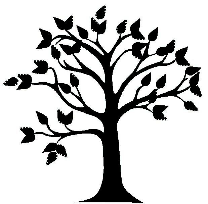 Term Dates for 2021-2022Term 1Opening: Mon. 30th Aug.Term Ends:Wed 22nd Dec. at 12 noonMid-term: Mon. 25th Oct.-Fri. 29th Oct. incl.Christmas Holiday: Thur 23rd Dec.- Wed 5th Jan. incl.Term 2Re-opening:Thur. 6th Jan.Term Ends:Fri. 8th April at 12 noonMid-term: Thurs. 24th & Fri. 25th Feb.St. Patrick’s Day: Thur. 17th MarchSchool Holiday: Fri 18th MarchEaster Holiday: Mon. 11th April-Fri. 22nd April incl.Term 3Re-opening:Mon. 25th AprilTerm Ends:Fri. 24th June at 12 noonBank Holiday: Mon. 3rd MayBank Holiday: Mon. 7th June